Volleyball England - Application FormYou should complete this form fully in black ink or typescript (please do not substitute it for a CV) and return it to:Guin Batten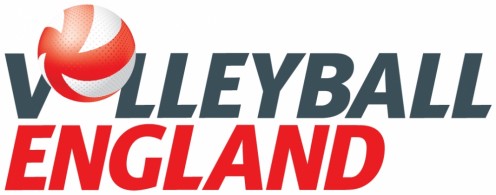 Deputy Chief Executive OfficerPRIVATE AND CONFIDENTIALSportPark, 3 Oakwood DriveLoughboroughLeicestershireLE11 3QFT: 01509 974705E: jobs@volleyballengland.org Volleyball England has a policy of equal opportunity.  Everyone who is eligible to join Volleyball England, whatever their sex, sexuality, marital status, race, religion, disability or age, will receive equal treatment when applying for jobs. We want to find out whether this policy is working and take steps to ensure further progress is made in achieving equal opportunities. To assist us in this, please also complete the ‘Equal Opportunities Monitoring Questionnaire’.Position applied for:         Reference Number: 						


Title:        Surname:      Forenames: Surname at birth (if different):      Place of Birth: Nationality: Permanent Address:          Post Code: Address for Correspondence (if different):          Post Code: Email Address:  Home Telephone:     		     Daytime Telephone*:  
*number where a message can be left, e.g. mobile number or work numberIf you have ever possessed any other nationality or citizenship, please give full details with dates:Staff will be required to produce evidence of nationality and entitlement to work within the UK in accordance with current legislation.  The provision of false information will result in suitable action being taken that could lead to the termination of employment.National Insurance Number:                     Work Permit Required: Yes  No Please give details of schools, colleges, universities, or relevant training courses attended since the age of 14 years:
Please give details of all full-time and part-time work, including any periods of self-employment, within the last ten years.Please give details of two referees, including their initials and correct style of address, whom we can approach should you be short-listed. One referee should be your current or most recent employer. Referees should be able to comment on your present or most recent employment or should have first-hand knowledge of your qualifications and experience. Please be assured that we will not approach your current employer without an offer of employment being made and accepted.FIRST REFEREEName: Email: Telephone: Organisation: Address: Postcode: In what context does this person know you?SECOND REFEREEName: Email: Telephone: Organisation: Address: Postcode: In what context does this person know you?#Volleyball England have made a commitment to employ, retain and develop the abilities of disabled staff and have therefore been awarded the 'two ticks' positive about disability symbol by Jobcentre Plus.  Candidates who declare a disability under the ‘two ticks’ scheme will be interviewed if they meet all of the Essential Criteria in the Person Specification.Please indicate if you consider that you have a disability and would like to be interviewed under the ‘two ticks’ scheme:  Yes    NoIf you consider that you have a disability, please indicate any special arrangements you require, to enable you to take part in an interview:To help us evaluate our recruitment strategy, please tell us how you heard about this vacancy:I declare that the details given on this application are to the best of my knowledge and belief, true and complete.  I understand that my application may be rejected or, if I am already appointed, I may be dismissed if I withhold relevant details or give false information.I give permission for all or part of this application to be held on both computerised and manual records, which I may request access to.Signed*: Print Name: Date: *an electronic signature is acceptableENDName and Address of InstitutionSubjects TakenLevel of QualificationName and Address of InstitutionSubjects TakenLevel of QualificationName and Address of Most Recent or Present EmployerDatesDatesJob Title and Nature of WorkJob Title and Nature of WorkReason for Leaving (if appropriate)Name and Address of Most Recent or Present EmployerFromToJob Title and Nature of WorkJob Title and Nature of WorkReason for Leaving (if appropriate)Basic Salary:  Basic Salary:  Basic Salary:  Basic Salary:  Allowances/Bonuses (if applicable) Allowances/Bonuses (if applicable) Name and Address of Previous Employers (Please list in order starting with the most recent)DatesDatesJob Title and Nature of WorkJob Title and Nature of WorkReason for Leaving (if appropriate)Name and Address of Previous Employers (Please list in order starting with the most recent)FromToJob Title and Nature of WorkJob Title and Nature of WorkReason for Leaving (if appropriate)Give details of any time not already accounted for (including unemployment)Give details of any time not already accounted for (including unemployment)Give details of any time not already accounted for (including unemployment)Give details of any time not already accounted for (including unemployment)Give details of any time not already accounted for (including unemployment)Give details of any time not already accounted for (including unemployment)Please give details of any relevant experience, skills or knowledge to support your application. Be concise but make sure that you cover ALL the essential points of the person/employee specification.  Continue on a separate sheet(s), if necessary. Please ensure that your name, the post title, and reference number are clearly marked on all separate sheets.